Verbale RSU n. 7 del 1-03-2024Il giorno venerdì 1° marzo 2024 si è riunita, in modalità mista, alle ore 9.30 la RSU con il seguente Odg:approvazione verbale precedente;avvio della contrattazione di Ateneo - fondi per la valorizzazione del personale tecnico amministrativo;varie ed eventuali.Risulta assente giustificata Raffaella Dousmet de Smours. Risulta assente Jolanda d’Aiuto. Il verbale della seduta precedente è approvato, su richiesta di Laura Rossi si specificano i nominativi della maggioranza.  Si avvia la discussione sulla destinazione dei fondi di cui al punto 2 dell’O.d.g. , in particolare si ragiona sui criteri da adottare per tale suddivisione. Argenio propone l’ipotesi di escludere i colleghi che hanno già percepito per gli anni 2022 e 2023 emolumenti extra non inferiori a 2000 euro lordi, mentre Passera propone di stabilire un criterio generale che garantisca più soldi ai colleghi che non percepiscono altri compensi. La Rsu a maggioranza (Passera, Tedesco; Lucci Venezia, Leoni) approva questa ultima proposta.Alle ore 10,17 entra Laura Rossi che ripropone il tema del tetto da fissare, come già fatto dalla collega Argenio.Nulla su cui discutere. La riunione termina alle ore 10,40.F.to Il Coordinatore					F.to Il Segretario   Stefano Passera					Paola Tedesco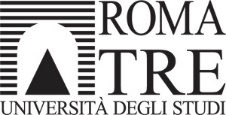 RSU Ateneo Roma Tre